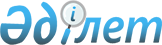 Об утверждении Правил инвестирования активов инвестиционного фонда за пределами Республики Казахстан
					
			Утративший силу
			
			
		
					Постановление Правления Агентства Республики Казахстан по регулированию и надзору финансового рынка и финансовых организаций от 21 августа 2004 года № 258. Зарегистрировано в Министерстве юстиции Республики Казахстан 5 октября 2004 года № 3131. Утратило силу постановлением Правления Национального Банка Республики Казахстан от 24 февраля 2012 года № 60

      Сноска. Утратило силу постановлением Правления Национального Банка РК от 24.02.2012 № 60 (вводится в действие по истечении десяти календарных дней после дня его первого официального опубликования).      В соответствии с пунктом 4 статьи 37 Закона Республики Казахстан "Об инвестиционных фондах" Правление Агентства Республики Казахстан по регулированию и надзору финансового рынка и финансовых организаций (далее - Агентство) ПОСТАНОВЛЯЕТ:

      1. Утвердить Правила инвестирования активов инвестиционного фонда за пределами Республики Казахстан.  

      2. Настоящее постановление вводится в действие по истечении четырнадцати дней со дня государственной регистрации в Министерстве юстиции Республики Казахстан. 

      3. Департаменту стратегии и анализа (Еденбаев Е.С.): 

      1) совместно с Юридическим департаментом (Байсынов М.Б.) принять меры к государственной регистрации в Министерстве юстиции Республики Казахстан настоящего постановления; 

      2) в десятидневный срок со дня государственной регистрации в Министерстве юстиции Республики Казахстан довести настоящее постановление до сведения заинтересованных подразделений Агентства, Объединения юридических лиц "Ассоциация финансистов Казахстана", Объединения юридических лиц "Ассоциация Управляющих активами", управляющих инвестиционным портфелем. 

      4. Департаменту по обеспечению деятельности Агентства (Несипбаев Р.Р.) принять меры к публикации настоящего постановления в средствах массовой информации Республики Казахстан. 

      5. Контроль за исполнением настоящего постановления возложить на заместителя Председателя Агентства Бахмутову Е.Л.       Председатель  Утверждены                  

постановлением Правления Агентства    

Республики Казахстан по регулированию   

и надзору финансового рынка и финансовых  

организаций от 21 августа 2004 года N 258 

"Об утверждении Правил инвестирования    

активов инвестиционного фонда за пределами  

Республики Казахстан"               Правила  

инвестирования активов инвестиционного фонда  

за пределами Республики Казахстан       1. Настоящие Правила устанавливают условия и порядок инвестирования активов инвестиционного фонда за пределы Республики Казахстан. 

      2. Управляющая компания инвестиционного фонда инвестирует активы инвестиционного фонда за пределы Республики Казахстан самостоятельно или с использованием услуг третьих лиц в соответствии с требованиями пункта 7  статьи 37 и  статьи 41 Закона Республики Казахстан "Об инвестиционных фондах" и иного законодательства Республики Казахстан. 

      3. Активы инвестиционного фонда инвестируются за пределами Республики Казахстан в следующие виды имущества: 

      1) иностранная валюта стран, присоединившихся к Статье 8 Устава Международного валютного фонда;  

      2) аффинированные драгоценные металлы, соответствующие международным стандартам качества, принятым Лондонской ассоциацией рынка драгоценных металлов (London bullion market association) и обозначенным в документах данной ассоциации как стандарт "Лондонская качественная поставка" ("London good delivery"); 

      3) ценные бумаги, эмитированные следующими международными финансовыми организациями: 

      Международным банком реконструкции и развития; 

      Европейским банком реконструкции и развития; 

      Межамериканским банком развития; 

      Банком международных расчетов; 

      Азиатским банком развития; 

      Африканским банком развития; 

      Международной финансовой корпорацией; 

      Исламским банком развития; 

      Европейским инвестиционным банком; 

      4) ценные бумаги иностранных государств и агентские облигации финансовых агентств государств, имеющих долгосрочную рейтинговую оценку в иностранной валюте по международной шкале кредитного рейтинга не ниже "ВВ-" (по классификации рейтинговых агентств "Standard & Poor's" или "Fitch") или "Ва3" (по классификации рейтингового агентства "Moody's Investors Service"); 

      5) вклады в банках-нерезидентах, имеющих долгосрочную рейтинговую оценку в иностранной валюте по международной шкале кредитного рейтинга не ниже "ВВ-" (по классификации рейтинговых агентств "Standard & Poor's" или "Fitch") или "Ва3" (по классификации рейтингового агентства "Moody's Investors Service"); 

      6) векселя, долговые ценные бумаги нерезидентов, имеющих долгосрочную рейтинговую оценку в иностранной валюте по международной шкале кредитного рейтинга не ниже "ВВ-" (по классификации рейтинговых агентств "Standard & Poor's" или "Fitch") или "Ва3" (по классификации рейтингового агентства "Moody's Investors Service"); 

      7) акции, обращающиеся в торговых системах организаторов торгов и эмитенты которых имеют долгосрочную рейтинговую оценку в иностранной валюте по международной шкале кредитного рейтинга не ниже "ВB-" (по классификации рейтинговых агентств "Standard & Poor's" или "Fitch") или "В3" (по классификации рейтингового агентства "Moody's Investors Service"); 

      8) финансовые инструменты инвестиционных фондов, имеющих рейтинговую оценку по международной шкале не ниже "ВВ-" (по классификации рейтинговых агентств "Standard & Poor's" или "Fitch") или "Ва3" (по классификации рейтингового агентства "Moody's Investors Service"), выпущенные в соответствии с законодательством иных, помимо Республики Казахстан, государств; 

      9) депозитарные расписки, базовым активом которых являются ценные бумаги эмитентов, имеющих рейтинговую оценку в иностранной валюте по международной шкале кредитного рейтинга не ниже "ВВ-" (по классификации рейтинговых агентств "Standard & Poor's" или "Fitch") или "Ва3" (по классификации рейтингового агентства "Moody's Investors Service"); 

      10) приобретаемые в целях хеджирования производные ценные бумаги нерезидентов, имеющих долгосрочную рейтинговую оценку в иностранной валюте по международной шкале кредитного рейтинга не ниже "ВВ+" (по классификации рейтинговых агентств "Standard & Poor's" или "Fitch") или "Ва1" (по классификации рейтингового агентства "Moody's Investors Service"). 

 

      4. Управляющая компания инвестиционного фонда осуществляет за пределами Республики Казахстан операции "РЕПО" и "обратное РЕПО" с активами инвестиционного фонда. 

 

      5. Требования настоящих Правил не применяются в отношении активов инвестиционных фондов рискового инвестирования.  

      Перечень видов имущества за пределами Республики Казахстан, в которые могут инвестироваться активы инвестиционного фонда рискового инвестирования, определяется инвестиционной декларацией инвестиционного фонда. 

 

      6. Вопросы, неурегулированные настоящими Правилами, разрешаются в порядке, предусмотренном законодательством Республики Казахстан. 
					© 2012. РГП на ПХВ «Институт законодательства и правовой информации Республики Казахстан» Министерства юстиции Республики Казахстан
				